بطاقة متابعة زمنية خاصة بمناقشة الدكتوراه ( ل.م.د/ علوم) Fiche de suivi temporelle pour soutenance de Doctorat ( L.M.D/ en Science)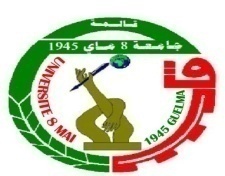 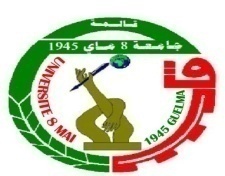 Année universitaireالسنة الجامعيةاسم ولقب المترشح:اسم ولقب الأستاذ المشرف :Nom & Prénom de Candidat :Nom & Prénom de l’encadreur : اسم ولقب المترشح:اسم ولقب الأستاذ المشرف :Nom & Prénom de Candidat :Nom & Prénom de l’encadreur : الميدان:Domaine:الشعبة:التخصص:Filière :Spécialité :الشعبة:التخصص:Filière :Spécialité :كليــــة :Faculté :مـــتابعــة مــــراحـــل سـيـــر المـــلـــفتاريخ إرسال مقرر الترخيص بالمناقشة إلى نيابة مديرية الجامعة Date d’envoi au VR-PG4تاريخ ارسال مقرر تعيين المقررين الى نيابة مديرية الجامعةDate d’envoi au VR-PG3تاريخ إرسال الملف إلى الكليةDate d’envoi au faculté2تاريخ إيداع الملف بنيابة مديرية الجامعةDate de dépôt de dossier au VR-PG1